Musterstraße 3807384 Musterstadt +4900 11 22 33 maxmustermann@mail.de1. Juli 2023Max MustermannMotivationsschreibenSehr geehrte Frau Müller,diese Bewerbung ist für mich eine Selbstverständlichkeit, weil mir schon während meines Bachelorstudiums klar war, dass ich auch meinen Master-Abschluss an dieser Universität machen möchte. Als ich vor vier Jahren hier angefangen habe zu studieren, wollte ich unbedingt „später etwas mit Informatik machen“. Dieser Wunsch besteht immer noch und ich bin mir zusätzlich sicher, dass ich mich weiter in der Programmierer-Branche spezialisieren möchte. Durch mein Bachelorstudium habe ich die wichtigsten Hard- und Soft-Skills erworben, die ein Informatiker braucht. Zum Beispiel das Projekt „Künstliche Intelligenz ohne Hindernisse“ hat mich persönlich und auch in beruflicher Hinsicht viel weitergebracht. Ich bin nun unter anderem fähig, künstliche Intelligenzen auf der Basis von fünf Programmiersprachen zu entwickeln. Auch mein Praktikum bei der Firma Spieletest war ein Gewinn für mich. Ich habe den Berufsalltag in der Spielebranche kennengelernt und konnte mit Hilfe meines Teams die Produktqualität um ein Vielfaches verbessern. In meiner Bachelorarbeit habe ich diese und andere Erkenntnisse verarbeitet und eine Künstliche Intelligenz auf Basis von Python konstruiert. Damit ist es möglich, anhand des Nutzerverhalten auf einem Surface festzustellen, ob es qualitative Mängel gibt.Mit dem Master in Informatik möchte ich zwei weitere großartige Jahre an dieser Universität verbringen. Ich habe sehr viel Lust darauf, meinen Interessen weiter nachgehen zu können und mich gleichzeitig für meinen Traumberuf zu qualifizieren. Kontaktieren Sie mich einfach unter meiner E-Mail-Adresse, wenn Sie eine Entscheidung getroffen haben. Ich freue mich auf die weitere Zusammenarbeit mit der Hochschule!Mit freundlichen Grüßen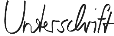 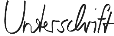 Max Mustermann